Kontaktdaten des Leichtathletik-Ausschusses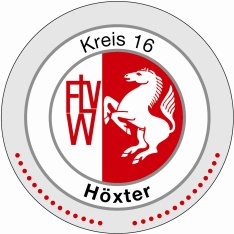 Stand:  19.06.2017	FunktionNameTelefonMobilE-MailAdresseVorsitzenderMichael Kluwe05253-8699200163-4870850michael.kluwe@flvwk16.deThorner Str.15,  33014 Bad DriburgBreitensportwart / F&B-ObmannAdalbert Grüner05272-9342adalbert.gruener@flvwk16.deBredenweg 8,  33034  BrakelKreisjugendwartStefan Risse05278-13330151-24163700stefan.risse@t-online.deFlurstr. 16,  37671 HöxterKreisstatistikerHans-Jörg Friedrichhans-joerg-friedrich@flvwk16.deJohannesstr. 22,  37671 HöxterSportwartAlexander Selter05641-5761alexander.selter@flvwk16.deMarktstr. 8, 34414 WarburgBeisitzerJürgen Beine05272-1784 p05272-608590 djuergen.beine@flvwk16.deMittelstr. 13, 33034 BrakelBeisitzerRoland Werner05271-18539Werner-hoexter@hotmail.deAnsgarstraße 3,  37671 HöxterFreier Mitarbeiter HomepageRainer Queren05271-31971queren@hlc-hoexter.de	37671 Höxter